YCIS Pudong Attendance Guidelines Teachers will need to take attendance once each day before 8:15am. If a child arrives after 8:15am, the teacher must send them to the office to ‘sign in’. The office staff will amend the attendance code and send the student to class with a pass. If a class has a specialist in the first period, the co-teachers are still responsible for taking the attendance at 8am. Then, students leave for their specialist. If a student arrives late to a specialist and that student does not have a pass, they need to be sent to the office to get one.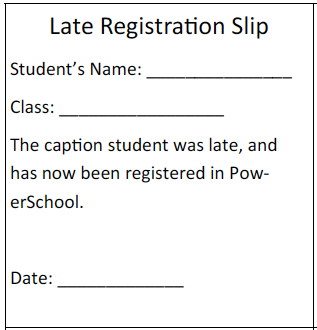 When logging in to PowerTeacher, take attendance in course, ‘Class Assembly’.When entering the attendance codes, only use the following:Present (is the default setting)WABSEX – Whole day ABSent Excused- Use this if the parent has notified you of the reason for absence. Record this reason for the office in the comment box. See the screen shot below. WABSUX- Whole day Absent Unexcused. Use this if the parent has not notified you of the reason for absence. The office will then call the parent and change the attendance code after they confirm the reason for absence.If a child leaves early, the parent will need to fill in the ‘early leave’ form and get one of the class teachers to sign first. A member of the Office staff will also sign the ‘early leave form’ and then amend the attendance code accordingly. It is a great idea to keep some of these in your desk as sometimes the parent comes straight to the classroom then has to make the trip to the office and back again for proper signatures.For extended absences, the teacher notifies the office. They will mark the attendance accordingly for that period of time.When attendance is completed, DO NOT FORGET TO HIT ‘SUBMIT’.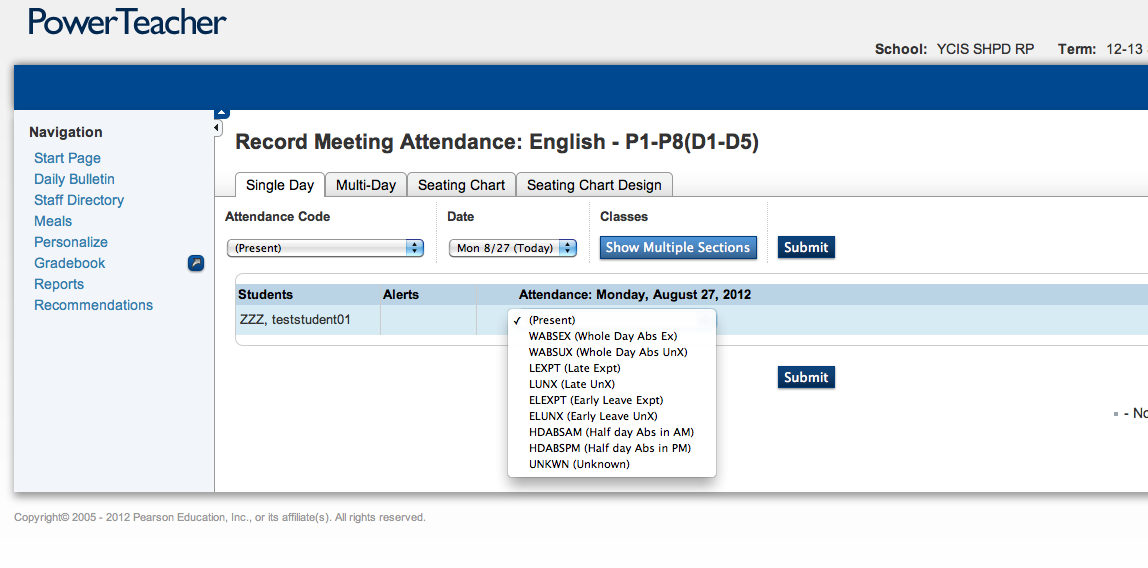 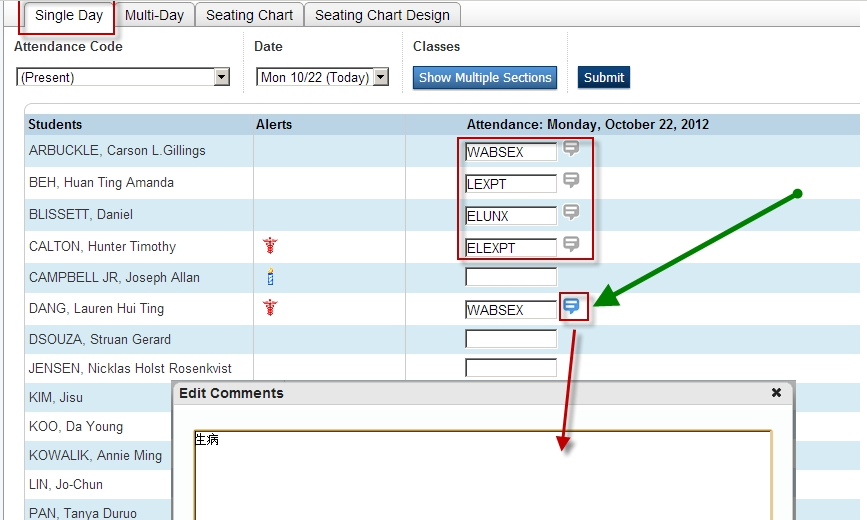 Date (日期) _________________EARLY CHECK OUT FORM离校申请表Student’s Name 学生姓名____________________________ Class 班级 __________   _______	      Bus No校车号		              ASA课外活动			Early check out reason:   □Parent request through   □Phone call      □Pick-up        □Diary/note提前离校原因                  家长已通知学校              电话                家长来接       联系本/短信                                         □ Medical Reason 医疗原因                                         □ Others 其它_____________________________________________Class Teacher’s Name        教师姓名_____________________________Teacher’s Signature  教师签名_____________________________Office’s Signature    办公室人员签名_______________________Guard’s Signature    警卫签名______________________________The student will be allowed to leave school ONLY when Early Check Out Form is signed.无此完整填写证明，学生不允许离校This form should be submitted to the Security Office.此出门证由门卫保管。______________________________________________________________________________Date (日期) _________________EARLY CHECK OUT FORM离校申请表Student’s Name 学生姓名____________________________ Class 班级 __________   _______	      Bus No校车号		              ASA课外活动			Early check out reason:   □Parent request through   □Phone call      □Pick-up        □Diary/note提前离校原因                  家长已通知学校              电话                家长来接       联系本/短信                                         □ Medical Reason 医疗原因                                         □ Others 其它_____________________________________________Class Teacher’s Name        教师姓名_____________________________Teacher’s Signature  教师签名_____________________________Office’s Signature    办公室人员签名_______________________Guard’s Signature    警卫签名______________________________The student will be allowed to leave school ONLY when Early Check Out Form is signed.无此完整填写证明，学生不允许离校This form should be submitted to the Security Office.此出门证由门卫保管。Attendance Guidelinesfor Chinese Co-teachers/ Supply TeachersLog in to the index page:     http://index.ycis-schools.com/sh/default.htmClick on Substitute Teacher Attendance as shown below.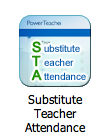 Select the school, the Western teacher and enter the password as shown below: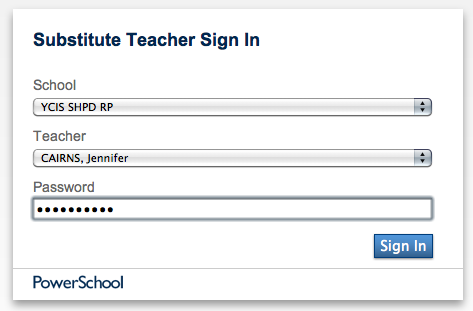 For RP supply: The password is the day of the month followed by ‘goldstar’. For example, tomorrow is October 11 so the password is ‘11goldstar’.For CP Supply: The password is the day of the month followed by ‘cover’. For example, tomorrow is October 11 so the password is ‘11cover’.At the home page below, click the chair icon for ‘Class Assembly’.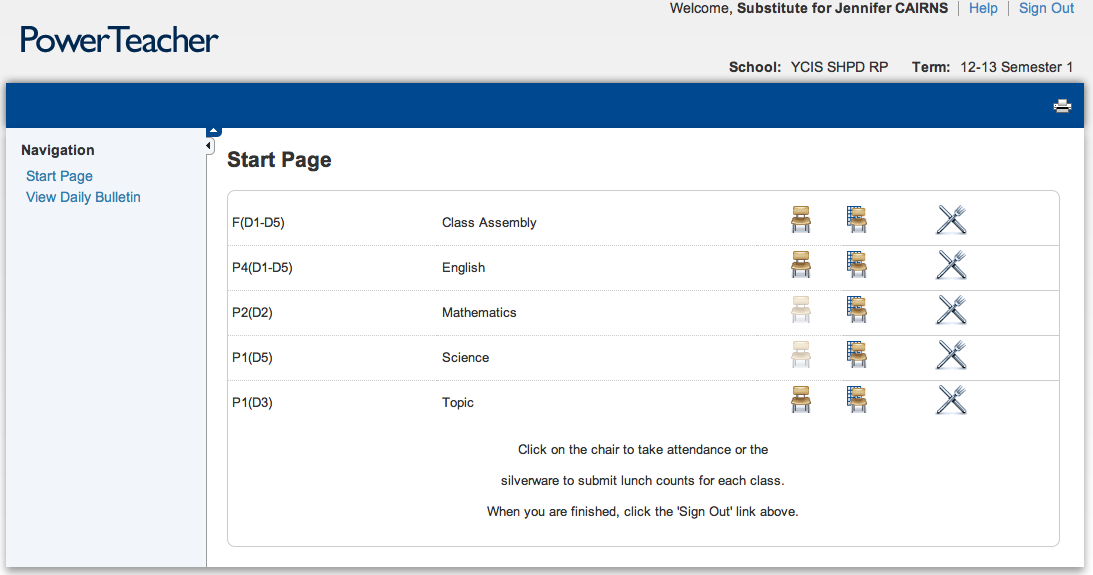 The default setting on the class list is present.  If all students are in attendance, just press ‘submit’. 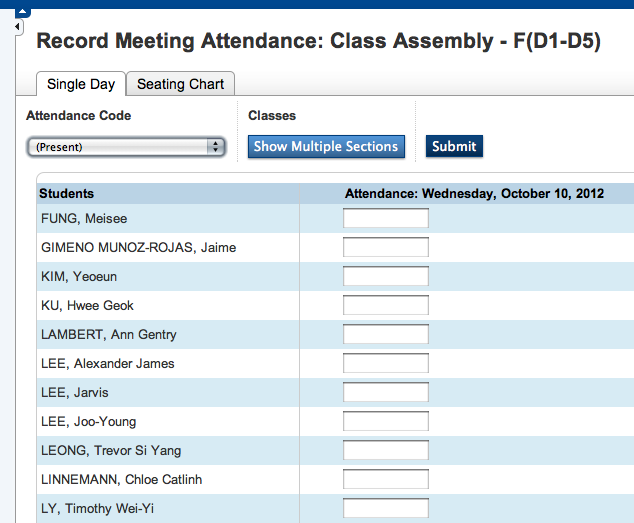 When entering the attendance codes, only use the following:Present (is the default setting)WABSEX – Whole day ABSent Excused- Use this if the parent has notified you of the reason for absence. Record this reason for the office in the comment box. See the screen shot below. WABSUX- Whole day Absent Unexcused. Use this if the parent has not notified you of the reason for absence. The office will then call the parent.LEXPT – Late If a child arrives between 8:00-8:15am, the teacher should enter in the Late code (LEXPT)If a child arrives after 8:15am, the teacher should send them to the office to ‘sign in’. The office staff will amend the attendance code.If a child leaves early, the parent will need to fill in the ‘early leave’ form and get one of the class teachers to sign first. A member of the Office staff will also sign the ‘early leave form’ and then amend the attendance code accordingly.If a child leaves early, then the parent will need to fill in the ‘early leave’ form and get one of the class teachers to sign first. A member of the Office staff will also sign the ‘early leave form’ and then amend the attendance code accordingly.When attendance is completed, DO NOT FORGET TO HIT ‘SUBMIT’.